Publicado en Alicante el 26/05/2023 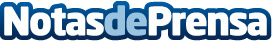 Adri Grajams lanza su último single de música electrónica, Strober Lights WhisperEl reconocido DJ y productor musical, Adri Grajams, presenta su nuevo single "Strober Lights Whisper", un tema cargado de energía y ritmos envolventes que deleitará a los fanáticos de la música electrónicaDatos de contacto:Nacho García680273765Nota de prensa publicada en: https://www.notasdeprensa.es/adri-grajams-lanza-su-ultimo-single-de-musica Categorias: Música Valencia Entretenimiento http://www.notasdeprensa.es